The 28th Annual Philippine Biodiversity Symposium and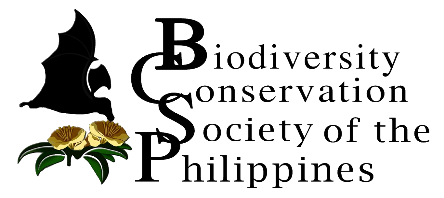 General Assembly of the Biodiversity Conservation Society of the Philippines (BCSP)Conservation Beyond BordersVisayas State University, Visca, Baybay City, Leyte13-16 August 2019BCSP Research Dissemination GrantBCSP Publications GrantAbout the BCSP Research Dissemination GrantLimited full or partial financial support for travel and symposium attendance will be provided to selected presenters (maximum P10,000/person). Priority will be given to student presenters and early career professionals (less than 5 years work experience).  Email completed application form to symposium@biodiversity.ph with the subject heading ‘BCSP Research Dissemination Grant’ not later than 22 July 2019.Recipients of the BCSP Research Dissemination Grant are required to provide by 15 August 2019 an original full manuscript in scientific paper format for the proceedings. See Instructions to Authors and Guidelines for Writing a Scientific Paper.  The approved grant will be disbursed at the symposium. Grantees must acknowledge receipt of grant from the BCSP Treasurer.About the BCSP Publications GrantAll authors of abstracts accepted for presentation at the Annual Philippine Biodiversity Symposium may submit a full manuscript for publication in a scientific peer-reviewed journal of BCSP’s choice.  The grant is open to all students and professionals alike.  Authors must submit their manuscript along with the Authors Information Sheet on or before 15 August 2019.  See Instructions to Authors and Guidelines for Writing a Scientific Paper.Registration fees of authors will be reimbursed if the manuscript has been accepted for review by the Publications Committee Editorial Board. The grant only applies to lead authors.NOTE: Manuscripts may still be submitted up to two months after the symposium, but only those manuscripts received on or before the deadline may avail of the grant. There is no payment fee for publishing manuscripts with BCSP.  Applying for: BCSP Research Dissemination Grant (for students and early career conservationists in the Philippines) BCSP Publications Grant (open to all authors)BCSP Research Dissemination Grant Application FormFill up this form if you are applying for the BCSP Research Dissemination Grant. Successful applicants will be asked to submit a full manuscript. Personal Information:Complete Name:Address:Mobile/ telephone number:Email address:Work and Career InformationAre you a student (Yes or No)?If studying:Name and address of institution currently based at:Degree, course and year level:If working:Name and address of current place of employment:Job title: No. of years working for biodiversity research and conservation (full/ part-time paid work):Please give the name and contact details of a person who is familiar with your work:Reference person:How does your reference person know you?Email:Mobile / telephone number:Attendance to the BCSP?Are you presenting? (Yes or No. Indicate title of abstract and name of lead author)Have you registered for the meeting? (Yes or No)Are you a member of the BCSP? (Yes or No)Have you attended a BCSP Symposium before? (Year/s):Have you submitted an abstract for presentation to the BCSP before? (Indicate if yes or no and year)Have you previously presented (oral or poster) at the BCSP Symposium? (Indicate if yes or no; delivered an oral or poster presentation; year)Research Goals:What biodiversity research and conservation problem or question does your talk/poster address? (maximum 50 words) What were the main research methods you used? (maximum 50 words)What are your most important and novel results? (maximum 100 words)What is the relevance of your results to biodiversity research and conservation? (maximum 100 words)Bursary Information:Why would you like to come to the symposium? What knowledge or skills will you gain from the Symposium and how will it advance your professional goals? (max 200 words)Please state the reasons for applying for financial support to attend the BCSP Symposium? (max 200 words)How much is the estimated cost of your attendance to the symposium? Provide breakdown of expenses.Are you applying for support with other institution (i.e. university, office, etc.), or do you have other sources of support (i.e. project funding, scholarship, etc.).  List down expected type and amount of support, if any. BCSP Publications GrantFill up the Authors Information Sheet below if you are applying for the BCSP Publications Grant.  Ensure that your manuscript is in scientific paper format as indicated in the Instructions to Authors and Guidelines in Writing a Scientific Paper (see website). Submit this form along with your manuscript to symposium@biodiversity.phAUTHORS INFORMATION SHEET1ST AUTHORLast Name: ________________   First Name: ________________________________   MI: ___Title:  MR. / MS. / PROF. / DR.   (Others: ______)            Position: _____________________   Institution and Address: __________________________________________________________Corresponding Author?   YES / NO    If yes, Email Address: _____________________________   Contact No.: __________________2nd AUTHORLast Name: ________________   First Name: ________________________________   MI: ___Title:  MR. / MS. / PROF. / DR.   (Others: ______)            Position: _____________________   Institution and Address: __________________________________________________________Corresponding Author?   YES / NO    If yes, Email Address: _____________________________   Contact No.: __________________3rd AUTHORLast Name: ________________   First Name: ________________________________   MI: ___Title:  MR. / MS. / PROF. / DR.   (Others: ______)            Position: _____________________   Institution and Address: __________________________________________________________Corresponding Author?   YES / NO    If yes, Email Address: _____________________________   Contact No.: __________________4th AUTHORLast Name: ________________   First Name: ________________________________   MI: ___Title:  MR. / MS. / PROF. / DR.   (Others: ______)            Position: _____________________   Institution and Address: __________________________________________________________Corresponding Author?   YES / NO    If yes, Email Address: _____________________________   Contact No.: _____________________th AUTHORLast Name: ________________   First Name: ________________________________   MI: ___Title:  MR. / MS. / PROF. / DR.   (Others: ______)            Position: _____________________   Institution and Address: __________________________________________________________Corresponding Author?   YES / NO    If yes, Email Address: _____________________________   Contact No.: _____________________th AUTHORLast Name: ________________   First Name: ________________________________   MI: ___Title:  MR. / MS. / PROF. / DR.   (Others: ______)            Position: _____________________   Institution and Address: __________________________________________________________Corresponding Author?   YES / NO    If yes, Email Address: _____________________________   Contact No.: _____________________th AUTHORLast Name: ________________   First Name: ________________________________   MI: ___Title:  MR. / MS. / PROF. / DR.   (Others: ______)            Position: _____________________   Institution and Address: __________________________________________________________Corresponding Author?   YES / NO    If yes, Email Address: _____________________________   Contact No.: __________________